Муниципальное казенное дошкольное учреждение д/с №4 «Светлячок» Чистоозерного района Новосибирской областиСценарийвоенно-патриотической квест-игры"Мы - патриоты Родины своей!"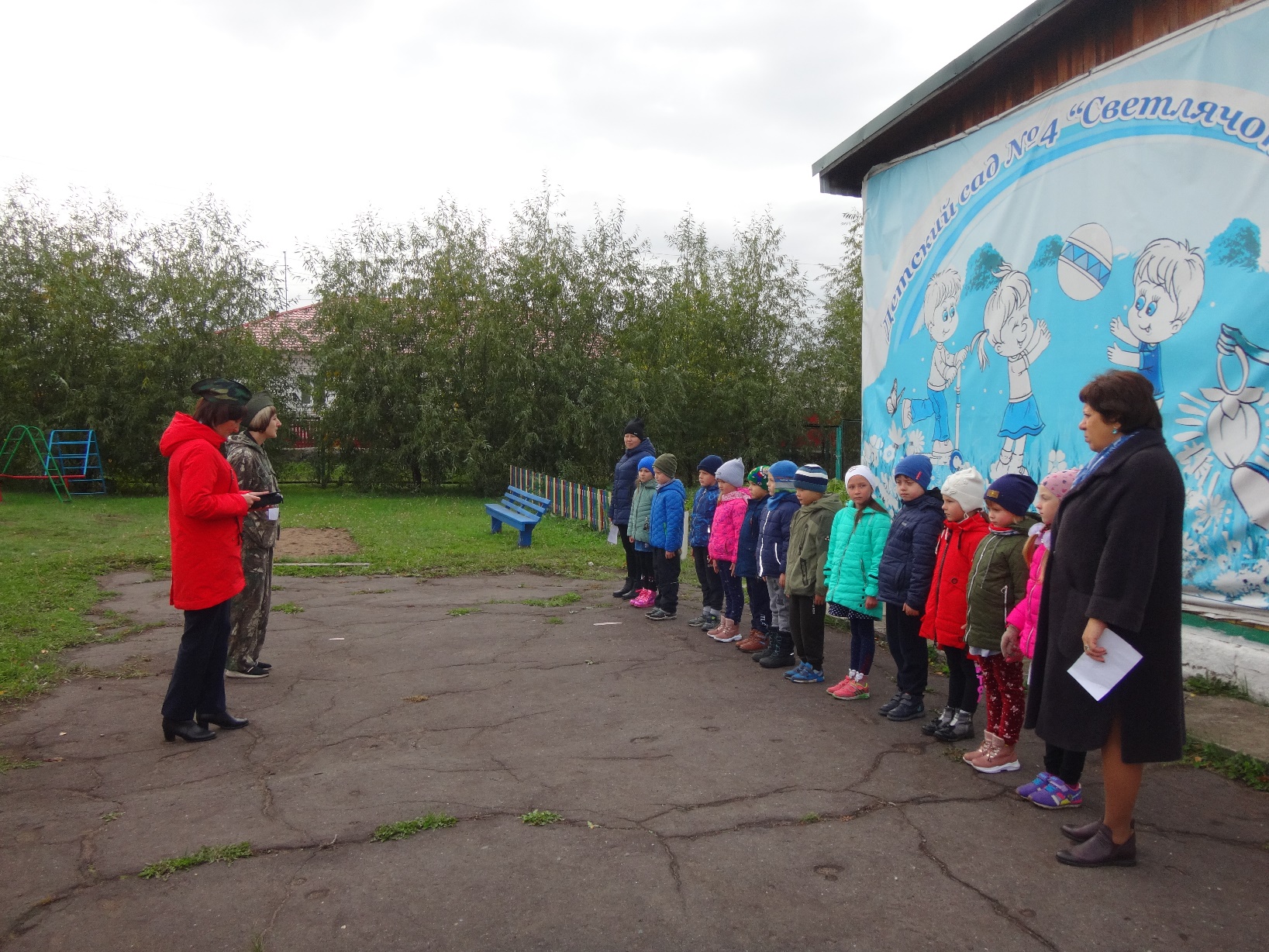                                                                           Инструктор по физ-ре: Красюк Т.М.2020годХод игрыЗвучит музыка – детские песни о войне. Дети выходят на спортивную площадку строятся в шеренгу.Инструктор:Здравствуйте, уважаемые участники   военно-патриотической квест-игры "Мы - патриоты Родины своей!".. Днем и ночью, в дождь и снег, в жару и холод Российские летчики, танкисты, моряки, пограничники охраняют рубежи нашей великой страны, защищают нашу мирную жизнь, хранят честь и достоинство нашей Родины. В этом году наша великая страна отмечает знаменательные даты: 76-ю годовщину снятия блокады Ленинграда, 31-летие вывода войск из Афганистана, 75-ю годовщину Победы над фашистской Германией в Великой Отечественной войне.Стихотворение А. Лаптынович «Защитники Родины».Чтец 1Пусть никто нас войной не пугает,Не боимся угрозы войны,Потому что мир защищаетСила крепкая нашей страны.Чтец 2Пусть припомнят, как наши солдатыПобедили врага под Москвой,И громили фашистов в рейхстаге,И с победой вернулись домой.Чтец 3Много лет с той поры миновало,Дуют ветры над мирной страной,Слава армии непобедимой!Слава армии нашей родной!Инструктор:Все души павших сыновей на небеЗажглись, как звезды в святом гневе.Они - Герои, Гордость, Слава всей страны,Вечную Память в сердцах сохраним!Секундомер (Минута молчания)Стихотворение М. ПляцковскогоЧтец 4 Кто на Русь, на Русь идет войною?Проходи-ка лучше стороною!Нам угрозы вражьи нипочем!Мы копьем владеем и мечом!Чтец 5Кто на Русь, на Русь направил войско?Дать отпор сумеем по-геройски!Крепко всыплем, жару зададимВ грозной битве недругам своим!Чтец 6 Кто на Русь, на Русь глядит со злобой?Верх над силой нашей взять попробуй!Нас не надо трогать – обижать,Чтоб от страха после не дрожать!Кто на Русь, на Русь идет войною?Проходи-ка лучше стороною!Звучат фанфары  Инструктор:Внимание! Мы начинаем военно-патриотическую квест-игру "Мы - патриоты Родины своей!".В игре принимают участие команды «Разведчики» и «Десантники». Руководители команд - воспитатели! Равняйсь! Смирно!Звучат гимны РоссииКомандирам приготовиться и доложить о готовности отряда к военно-патриотической квест-игре "Мы - патриоты Родины своей!". (Командиры по очереди сдают рапорт о готовности к проведению квест-игры командующему).Выход из строя, сдача рапорта командующему.Командир отряда маршевым шагом подходит к командующему и докладывает:— Товарищ командующий! Отряд «__________________»для участия в квест-игре «Мы - патриоты Родины своей» построен!Наш девиз …………………………………………………………………………Командир отряда _________________. Рапорт сдан.Инструктор:И так, уважаемые игроки, сейчас каждая из команд получит маршрутный лист, в котором указано направление движения вашего отряда. Двигаться от станции к станции необходимо строго по порядку их номеров. Порядок движения по станциям у каждой команды свой. На всех станциях вас ждут бойцы (педагоги), которые и будут оценивать вашу подготовку, после правильного выполнения задания каждая команда получит свои части карты, которые испортил Мальчиш Плохиш. Передвижение разрешено быстрым строевым шагом во главе с командиром отряда и в сопровождении взрослого. Передвижение бегом или поодиночке запрещено, только дружно в колонне! Когда все станции будут пройдены, команда приходит на финиш. Командиры проходят в штаб, в руках у них части карт. В штабе составляются карты.Вручение маршрутных листов командирам отрядов.Инструктор:Команды! На старт! Внимание! Марш! (Отряды знакомятся с планом, начинают выполнение задания, начинают маршрут со своего участка, выполняя поочерёдно одно задание за другим. Когда командиры, после выполнения заданий на всех станциях, отправляются в штаб складывать карты, команды вновь выстраиваются в шеренги по двое).Выполнение заданий на станциях.Станция «Стрелковый поединок».Все участники команды по очереди бросают гранаты (мячи резиновые)  по вражеским танкам (кеглям). Боец (педагог) ставит отметку о прохождении станции в маршрутном листе команды и выдает часть карты.Станция «Полевая кухня».Боец:Чтобы крепкими вам быть,Нужно вам обед сварить.И поэтому, друзья,Борщик вам варить пора!В команде выбирается «повар», который встает последним в колонне. Каждый участник команды по очереди подбегает к столу, берет один лежащий в корзине предложенный продукт (пластмассовые овощи и фрукты). Задание – выбрать один овощ для борща и положить в кастрюлю. Последний игрок - «повар» бежит последним с кастрюлей в руках к столу и проверяет ингредиенты для борща (лишние убирает). Когда все готово кричит «Обед». Боец (педагог) ставит отметку о прохождении станции в маршрутном листе команды и выдает часть карты.Станция «Музыкальная».Звучат песни военных лет и детские песни о войне. Задача команды угадать знакомые мелодии или исполнить знакомую песню. Боец (педагог) ставит отметку о прохождении станции в маршрутном листе команды и выдает часть карты.Станция «На привале».Командам необходимо ответить на вопросы бойца:- На чем служат моряки? (на корабле)- Что защищают все солдаты? (Родину)- Как называется человек бескорыстно любящий свою Родину? (патриот)- Что лежит в земле, а если наступишь – взорвется? (мина)- Как называется головной убор воина-десантника? (берет)- Что у солдата на ногах? (берцы, сапоги)- Что бросают и говорят «Ложись!» (гранату)- Какое животное иногда тоже служит? (собака)- Как называется головной убор моряка? (бескозырка)- Это имя девочки и название грозного оружия во время Великой Отечественной Войны? (Катюша)- Какой головной убор надевают бойцы во время боя чтобы защитить голову от ранения? (каску)- Как называется средство передвижения на гусеницах? (танк)- Куда идут служить мальчишки, когда вырастут? (в армию)- Как называется больница для раненых солдат? (госпиталь)Боец (педагог) ставит отметку о прохождении станции в маршрутном листе команды и выдает часть карты.Станция «Госпиталь»Игроки, вы знаете о том, что раненого бойца на поле боя никогда не бросают. С другом и беда не беда. Покажите, как вы сможете вынести бойца с поля боя.По команде два первых участника берут носилки и бегут к «раненому бойцу» (кукле), кладут его на носилки и несут в госпиталь. Третий игрок оказывает помощь (перевязывает голову) и т.д.Боец (педагог) ставит отметку о прохождении станции в маршрутном листе команды и выдает часть карты.Станция «Связисты»Игрокам необходимо восстановить повреждённую связь с фронтом. Каждому члену команды необходимо распутать перепутанный «кабель» (скакалки) и составить из них «линию связи».Боец (педагог) ставит отметку о прохождении станции в маршрутном листе команды и выдает часть карты.Станция «Минное поле»Всем игрокам команды необходимо пройти по «Минному полю» и не «взорваться» (игроки передвигаются по очереди по нарисованным кругам – перешагивая или перепрыгивая из одного в другой. Оступившийся – возвращается на старт и ждет команду).Боец (педагог) ставит отметку о прохождении станции в маршрутном листе команды и выдает часть карты.ШТАБКоманды приходят к финишу. Командиры собираются в Штабе, собирают карты (флаг России ). Командир первый собравший карту поднимает руку и кричит «Победа!».Звучит марш.     Команды строятся в одну шеренгу.Инструктор: Вот и подошла к концу наша квест - игра «Мы - патриоты Родины своей!». Со всеми заданиями игроки справились отлично и показали себя, не только ловкими, сильными, смелыми, быстрыми, но и дружными, умеющими быть единой командой. За проявленные ловкость, смелость, взаимовыручку, дружбу команды награждаются сладкими призами, но к большому сожаления пока мы выполняли задания корзина с конфетами пропала. Бойцы наша с вами задача отыскать потерянные подарки. Дети под музыку рассредоточиваются по всей площадке и ищут спрятанные подарки.Церемония награждения (сопровождается фанфарами).Под музыку «Пусть всегда будет солнце» муз. А. Островского, сл. Л. Ошанина Маршрутный листОТРЯД «_____________________» Маршрутный листОТРЯД «_____________________» № и эмблема станции            НАЗВАНИЕ СТАНЦИИ1Стрелковый поединок2Полевая кухня3На привале4Госпиталь5Связисты6Минное поле№ и эмблема станции            НАЗВАНИЕ СТАНЦИИ1Полевая кухня2На привале3Стрелковый поединок4Минное поле5Госпиталь 6Связисты